Сообщение о возможном установлении публичного сервитута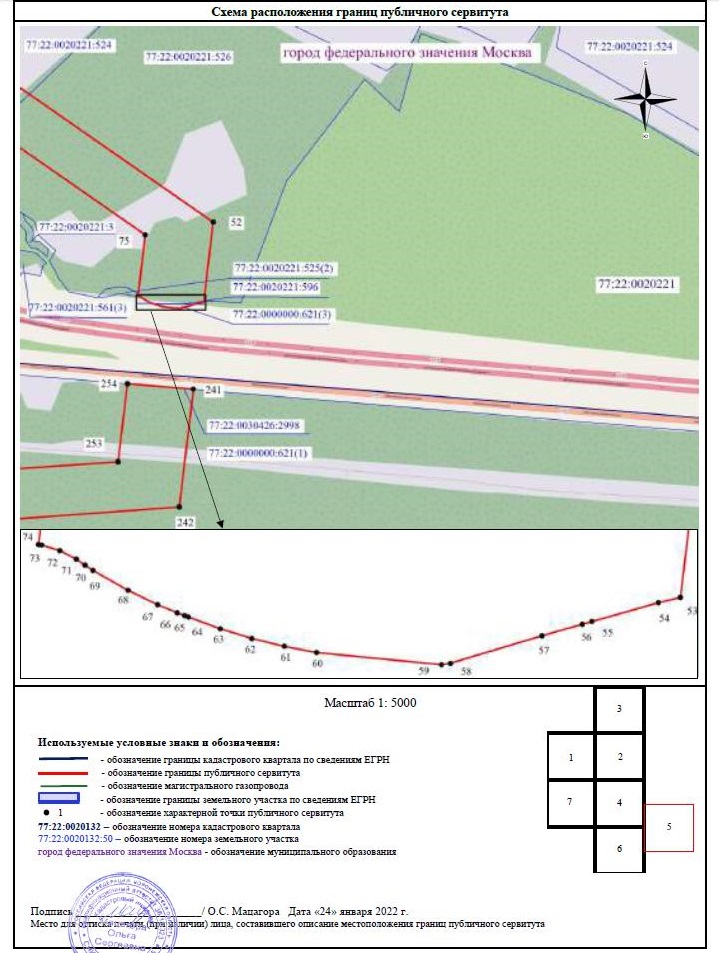 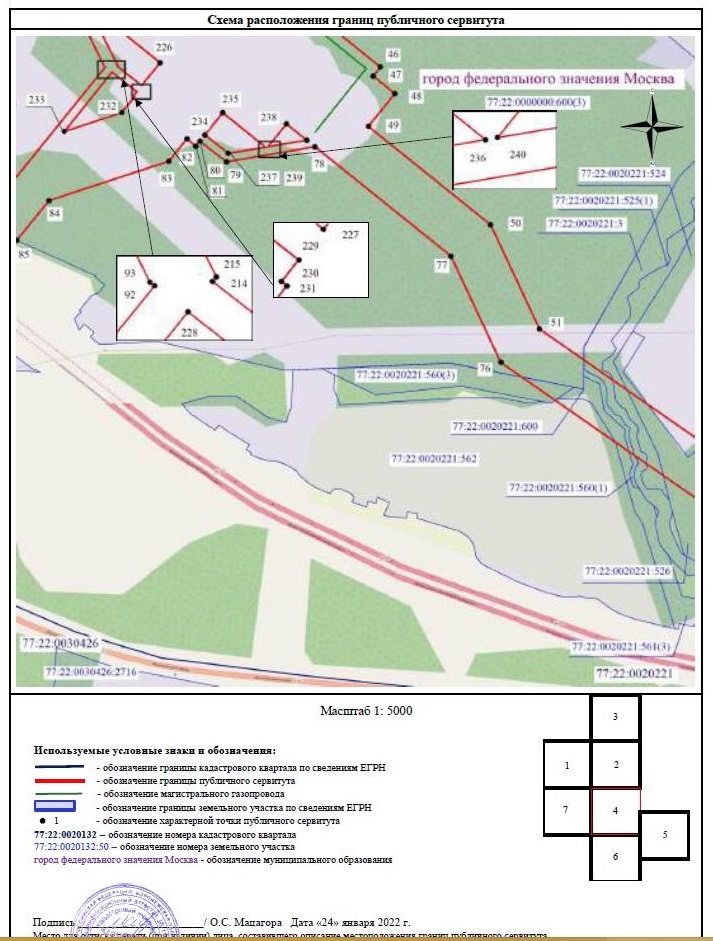 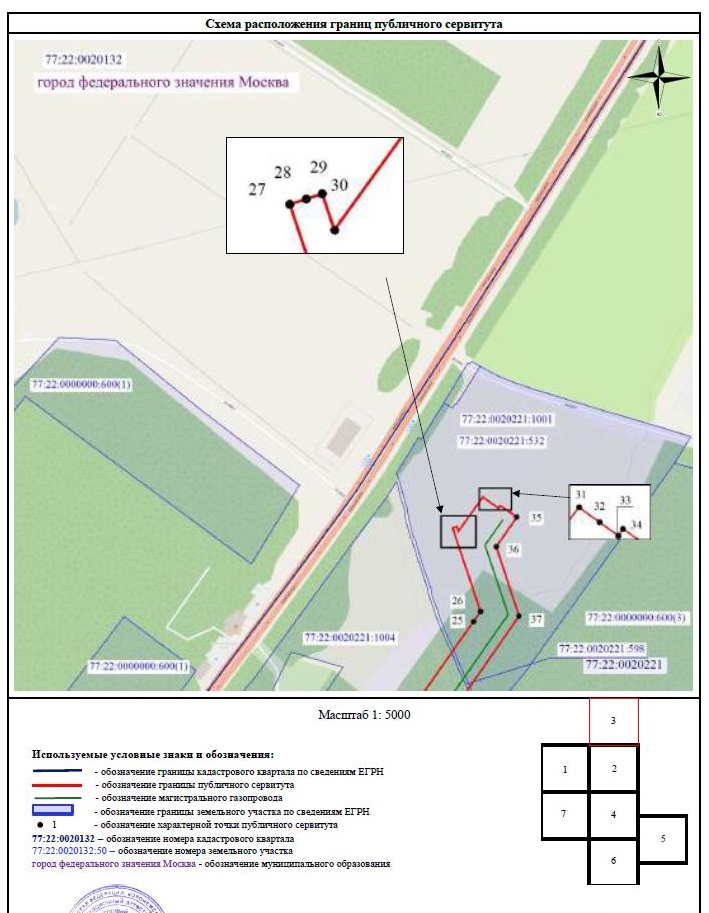 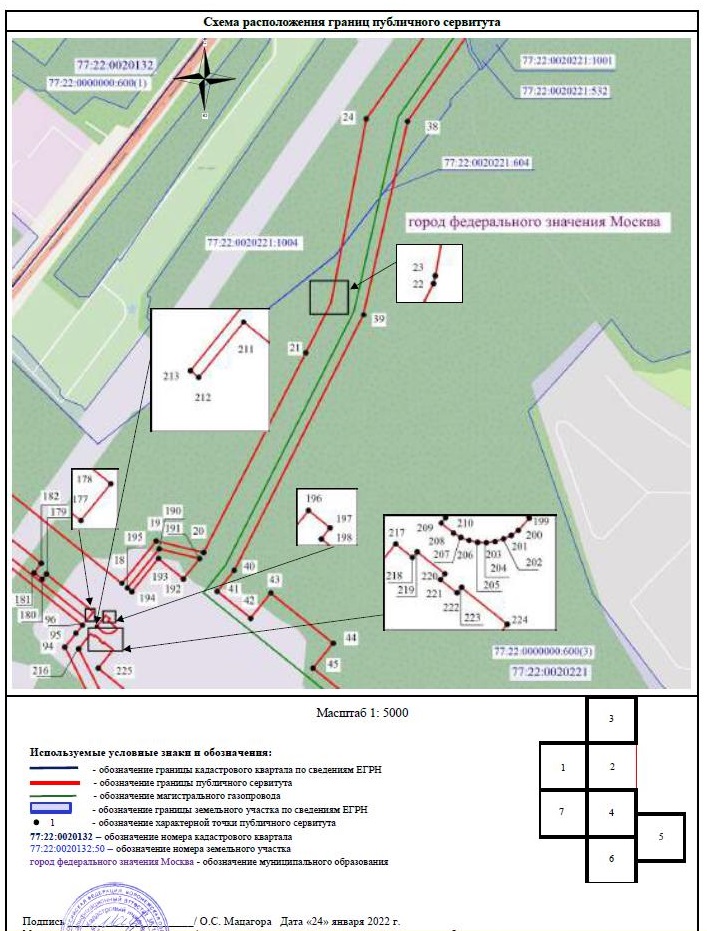 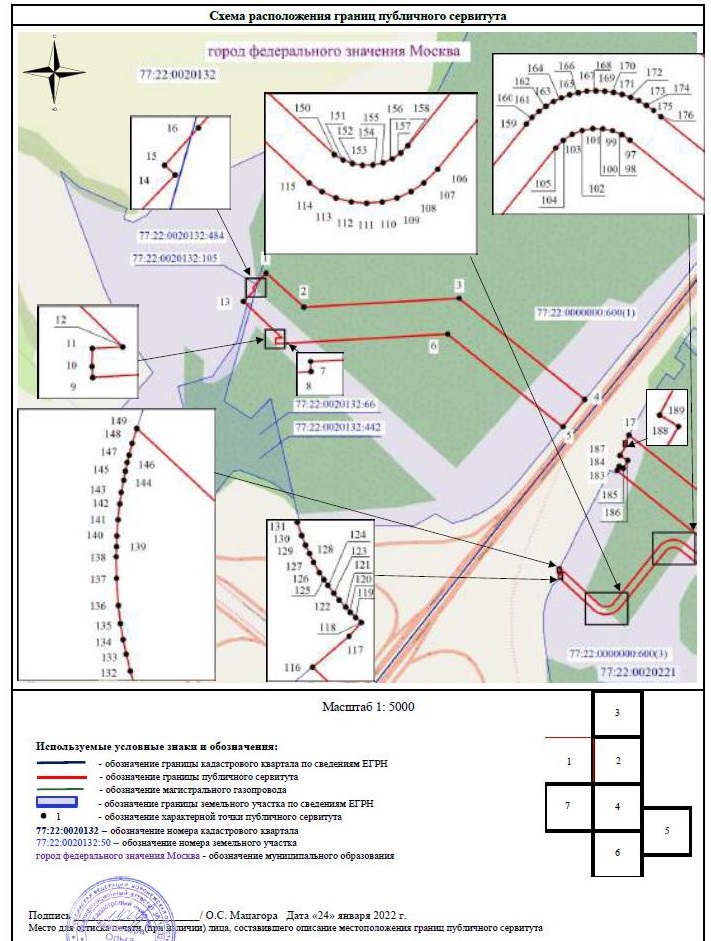 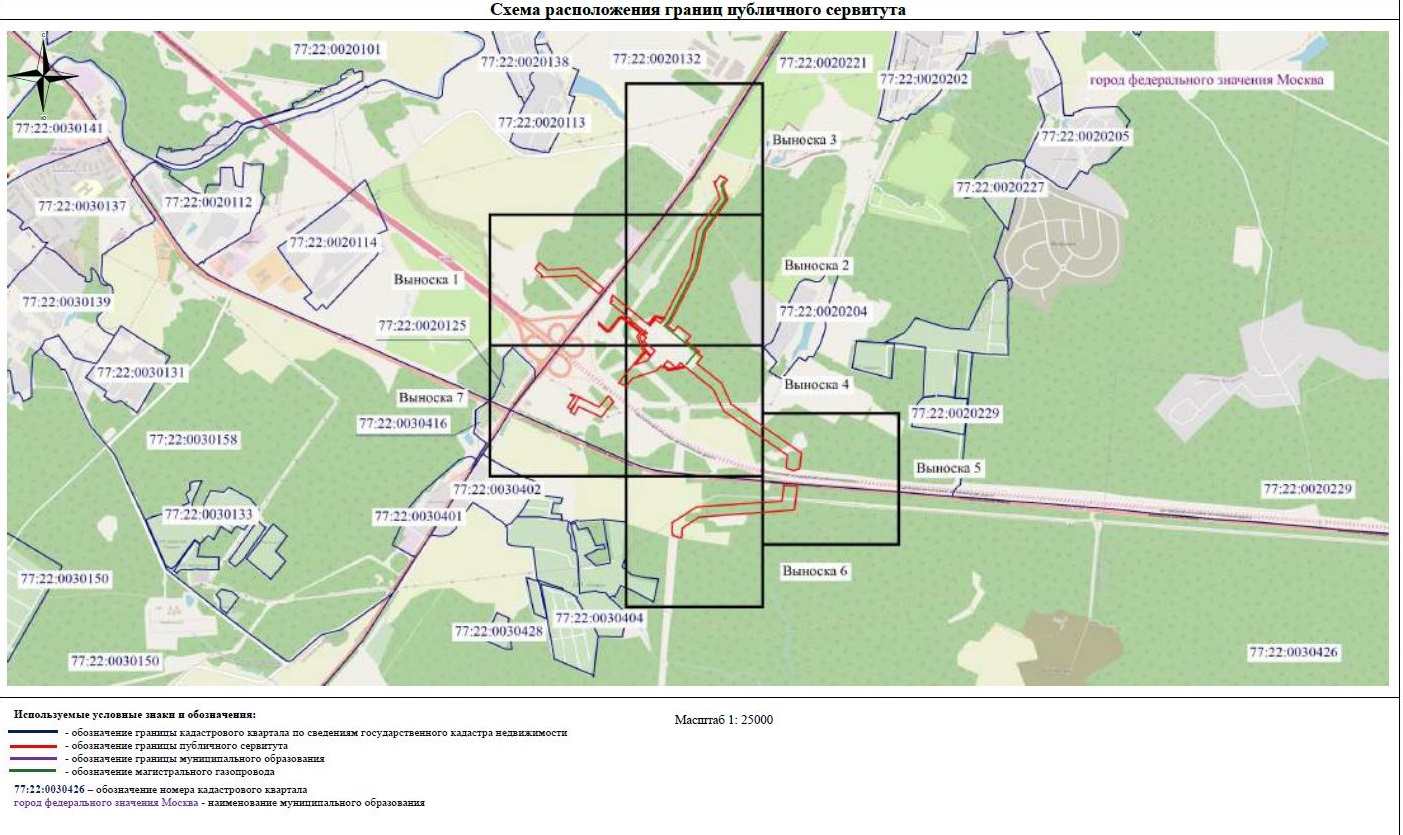 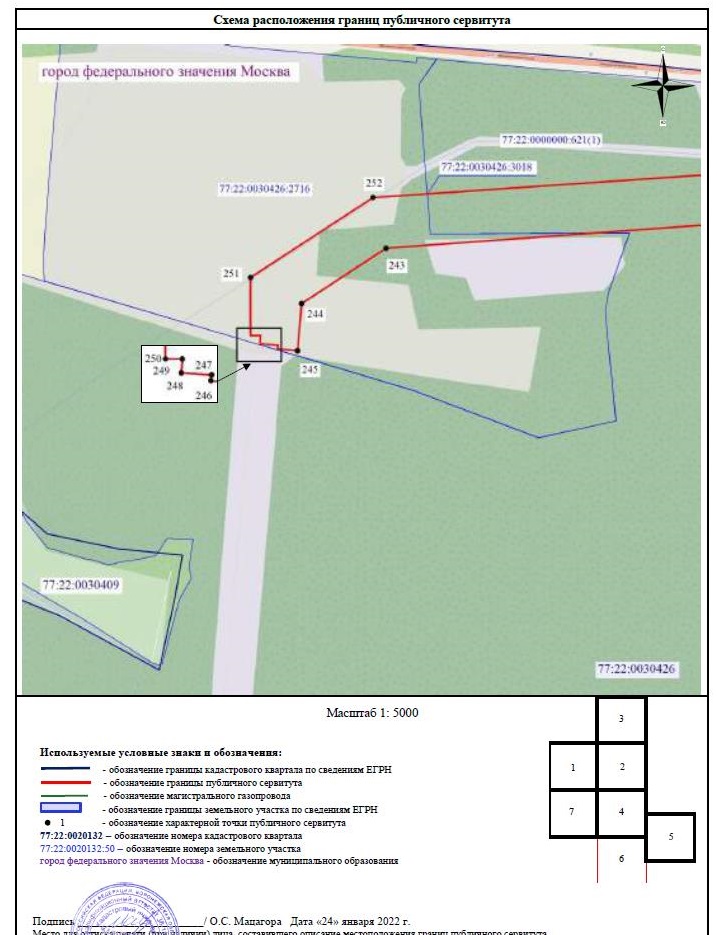 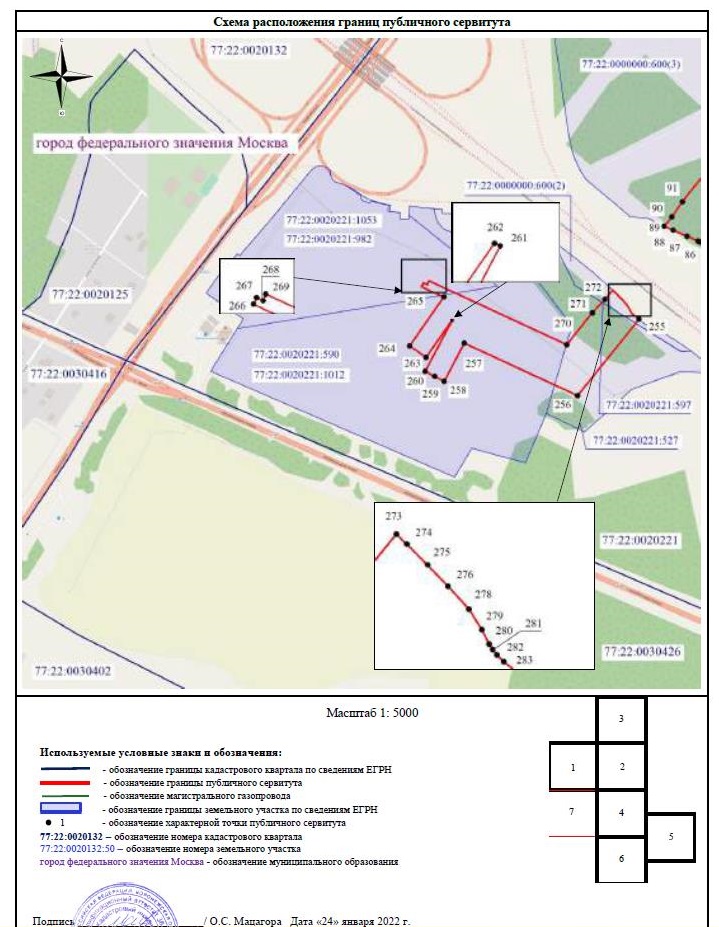 1Министерство энергетики Российской Федерации(уполномоченный орган, которым рассматривается ходатайство 
об установлении публичного сервитута) 2Реконструкция и эксплуатация объекта трубопроводного транспорта федерального значения и неотъемлемых технологических частей: Газопровод – отвода к КРП-10 (новый)(цель установления публичного сервитута)34Администрация поселения Краснопахорское г. Москвы адрес: 108828, г. Москва, поселение Краснопахорское, с.Красная Пахра, ул.Заводская, д.25время приема: понедельник-четверг с 8.30 до 17.30,пятница с 8.30 до 16.15,обед с 12.30 до 13.15тел 8(495) 850-81-43krasnopahorsckoe@yandex.ruАдминистрация поселения Щаповское г. Москвыадрес: 108825, г. Москва, поселение Щаповское, п. Щапово д.2время приема: понедельник-четверг с 8.00 до 17.00,пятница с 8.00 до 15.45,обед с 12.30 до 13.15тел. 8-495-865-60-66schapovo@schapovo.ruАдминистрация поселения Вороновское города Москвыадрес: 108830, г. Москва, поселение Вороновское, с. Вороново, д.31, стр.1время приема: понедельник-четверг с 8.00 до 17.00,пятница с 8.00 до 15.45,обед с 12.00 до 12.45тел. 7 (495) 850-77-36voronovskoe.ru(адрес, по которому заинтересованные лица могут ознакомиться с поступившим ходатайством об установлении публичного сервитута и прилагаемым к нему описанием местоположения границ публичного сервитута, время приема заинтересованных лиц для ознакомления с поступившим ходатайством об установлении публичного сервитута) 5Министерство энергетики Российской Федерации, 
адрес: г. Москва, ул. Щепкина, 42, стр. 1,2В течение 30 дней со дня опубликования сообщения о возможном установлении публичного сервитута в порядке, установленном для официального опубликования (обнародования) правовых актов поселения, городского округа, по месту нахождения земельного участка и (или) земель, указанных в пункте 3 данного сообщения. (адрес, по которому заинтересованные лица могут подать заявления об учете прав на земельные участки, а также срок подачи указанных заявлений)61. Документация по планировке территории для размещения объекта трубопроводного транспорта федерального значения: «Переустройство магистральных газопроводов: «КРП-14 – Серпухов» от 43,4 до 69,9 км (Ду 1220 мм, рабочее давление 5,4 Мпа. Категория I), «КГМО-1» нитка от 401 до 426 км (Ду 820 мм, рабочее давление 5,4 Мпа, категория I), «КГМО – КРП-10» от 0 до 10,4 км (Ду 1020 мм, рабочее давление 5,4 Мпа, Категория II), «КГМО – Белоусово» 51,7 км от 0  до 51,7 км (Ду 820 мм, рабочее давление 5,4 Мпа, категория В), «Тула – Торжок» 69,3 км от 182 до 251,3 (Ду 1220 мм, рабочее давление 5,4 Мпа, категория I), Газопровод – отвода к КРП-10 (Ду 1020 мм, рабочее давление 5,4 МП, категория II). Переустройство инженерных коммуникаций» в рамках реализации проекта «Строительство центральной кольцевой автомобильной дороги Московской области (с последующей эксплуатацией на платной основе»). Пусковой комплекс (этап строительства) №1», утвержденная приказом Министерства энергетики Российской Федерации от 07.12.2018 № 11357https://fgistp.economy.gov.ru/https://krasnaya-pahra.ru/https://schapovo.ru/https://voronovskoe.ru/(сведения об официальных сайтах в информационно-телекоммуникационной сети «Интернет», на которых размещены утвержденные документы территориального планирования, документация по планировке территории, инвестиционная программа субъекта естественных монополий)8https://minenergo.gov.ru/https://krasnaya-pahra.ru/https://schapovo.ru/https://voronovskoe.ru/ (официальные сайты в информационно - телекоммуникационной сети «Интернет», на которых размещается сообщение о поступившем ходатайстве об установлении публичного сервитута)9Дополнительно по всем вопросам можно обращаться: Государственная компания «Российские автомобильные дороги»: 127006, Москва, Страстной бульвар, д. 9, тел. +7(495) 727-11-9510Графическое описание местоположения границ публичного сервитута, 
а также перечень координат характерных точек этих границ 
прилагается к сообщению(описание местоположения границ публичного сервитута)